Jeu sur les portails de ressources éducatives libresDocument de support à la formation « comment créer et (ré)utiliser des ressources éducatives libres en Open Education ? »Date : March 2024Il existe des portails (bibliothèque) ou méta-portails (site regroupant les différentes ressources de certains portails) spécifiques aux ressources éducatives libres (REL ou OER en anglais pour « open educational resources »). Ces plateformes permettent le dépôt et la recherche d’OER. Dans le cadre de la formation, les participant·e·s sont amené·e·s à découvrir 3 portails (pressbook, Oxford, UCLouvain) et 3 méta-portails (Merlot, OER Commons, Creative Commons). A l’aide des logos des différentes plateformes, ils catégorisent les portails en naviguant dessus. Découper les portails et distribuer-les à vos groupes.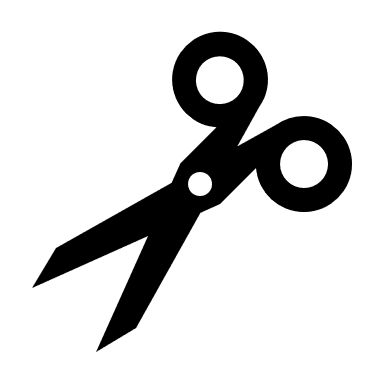 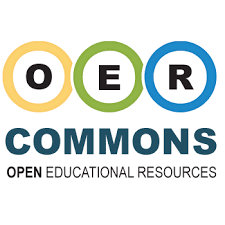 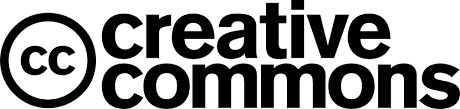 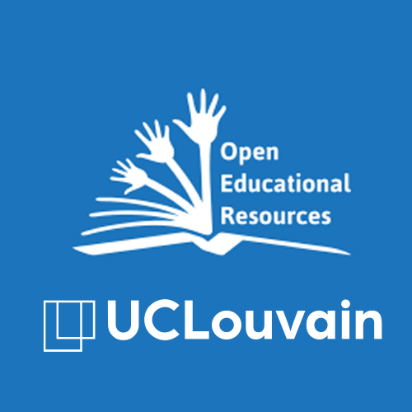 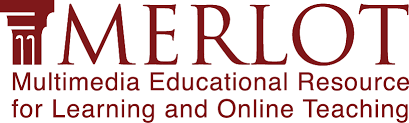 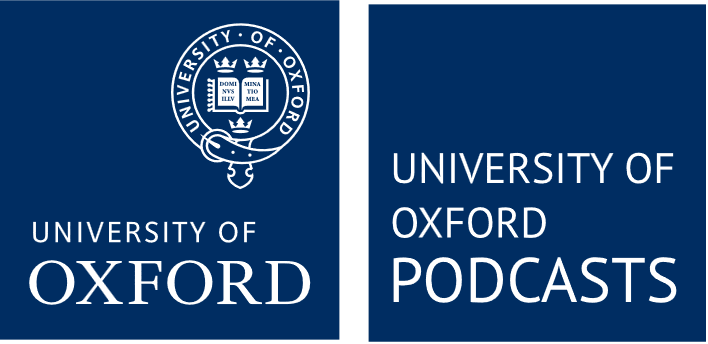 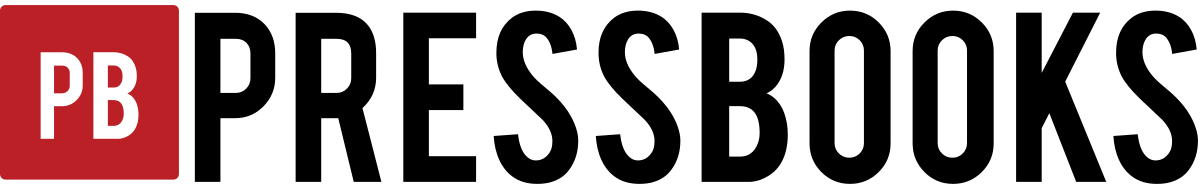 